__ОСНОВНО  УЧИЛИЩЕ    „ЛЮБЕН  КАРАВЕЛОВ”   –    ГР. БУРГАС___Гр. Б у р г а с		                       056 /   81-79-49 - директор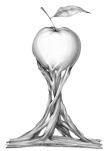  	ул. Любен Каравелов „ № 69 	 81-79-48 – зам. директор						     =================================================================КАЛЕНДАРЕН ПЛАНза  предстоящите  дейности  и  мероприятияпрез  учебната  2020/2021  годинаМ. СЕПТЕМВРИПровеждане на организационен педагогически съвет.                                                                           	отг.: Директор                                                                           	срок: 01.09.2020 гЗапознаване на учителите със заетостта им по Списък – Образец № 1 за 2020/2021 учебна година и със заповедта за класно ръководство.отг.: Директор                                                                           	срок: 01.09.2020 гЗапознаване със заповедите на директора относно организацията на дейността на училището за 2020/2021 учебна година.Приемане на училищните учебни планове за паралелките І, II, III, V, VI, VII клас.Приемане на индивидуален учебен план за форма на обучение на ученици от IV, V клас и на учениците от комбинирана форма от II и VII клас.Приемане на актуализирани училищни документи /чл.263, ал.1 от ЗПУО/:     1. Приемане Правилник за дейността на ОУ „Любен Каравелов”.        2. Приемане на Етичен кодекс на общността на ОУ „Любен Каравелов ”.     3. Приемане на мерки за повишаване качеството на образованието.    4. Приемане програма за превенция на ранното напускане от училище.     5. Приемане програма за предоставяне на равни възможности и за приобщаване на децата и учениците от уязвими групи.     6. Приемане формите на обучение в ОУ „Любен Каравелов ”.     7. Приемане годишна училищна програма за целодневна организация на учебния ден /чл.19 от Наредба №10 за организация на дейностите в училищното образование/.Приемане график на учебния процес. Дневен режим: смени, часови график.Приемане годишен план за дейността на училището за 2020/2021 учебна година:    1. План за работа на педагогическия съвет;    2. План за квалификационна дейност;    3. План за безопасност на движението по пътищата;    4. План за контролната дейност на директора. VIII. Приемане на плановете на екип за ключови компетентности. Приемане плановете на училищните комисии:     1. Превенция на училищния тормоз и противообществените прояви на малолетни и непълнолетни; стр. 3    2. Организиране и провеждане на тържества, празници и чествания;    3. Здравословни и безопасни условия но обучение, възпитание и труд;    4. Бедствия, аварии и катастрофи;    5. Етична комисия.                                                     Приемане на училищна програма за гражданско и здравно образование и възпитание. Приемане график за провеждане на приравнителни изпити /при налични такива/. Запознаване с Правилник за вътрешния трудов ред в ОУ „Любен Каравелов”. Одобряване на видовете спорт, по които да се провежда обучението по учебния час за спортни дейности през 2020/2021 учебна година. Определяне на ръководителите, водещи обучението през 2020/2021 учебна година. Провеждане на специализиран инструктаж за безопасност и хигиена на труда на персонала. Приемане на седмичното разписание за І учебен срок. Приемане график за провеждане на екскурзии. Приемане на карта за оценка на резултатите от труда на педагогическите специалисти за 2019/2020 учебна година. Текущи въпроси и задачи / начало на учебната година – организация, отговорници; учебни програми – ООП, избираеми и факултативни учебни часове – до 14.09 г.; начин на запознаване с нормативните документи/.Дейностите от Плана за осъществяване на приемственост в учебно-образователния процес ІV и V клас да залегнат в плановете на ЕКК – начален и прогимназиален етап.                                                                                    отг.: председателите на ЕКК                                                                                    срок: м.септемвриЕвропейски ден на спорта – 25 .09. 2020 г.                                                                                    отг.: Комисия спортни дейностиПроверка на индивидуалната работа в часовете за консултации.                                                                    срок: 1 път  на учебен срок по график - м. септемвриЗапознаване на педагогическия колектив с дейността на комисията по жалби, сигнали и предложения, нейната роля и място за подобряване на качеството и ефективността в работата на училището.      Отг. Председател на Комисията Срок: м. СептемвриОрганизиране на литературен конкурс „Моето училище” по повод юбилея на ОУ „Л.Каравелов”. Участниците ще бъдат разделени в 3 възрастови групи:II- III кл.- Първа възрастова група IV-V кл.Втора възрастова група VI-VII кл.Трета възрастова група Творбите на победителите ще бъдат публикувани в юбилейния вестник на училището. Отг. Диана Иванова и Мария КръстеваИнформиране на класните ръководители за целите, задачите и дейностите на комисията през учебната година.Отг.: Боряна Дичева – начален етап             Севдалин Трендафилов – прогимназиален етап Постоянни сроковеВсяка паралелка в Час на класа – веднъж месечно, да провежда беседа под надслов: ,,Искам да споделя“.                                              отг.: УС; П. Георгиева, Б. Дичева, И. СлавоваПродължаване на инициативата за събиране на пластмасови капачки с благотворителна цел.отг.: УС; П.Георгиева, Б. Дичева, И. Славова, ученическите  активи от всеки клас.Обучение по метода „Връстници обучават връстници“ по значими  социални теми.                                                                      отг.: УС, П. Георгиева, класни ръководителиЕжеседмична проверка на специалната кутия за жалби, сигнали и предложения или от фейсбук страницата ни. Отг. Анелия Шидерова срок: / всеки последен ден от уч.седмица /Комисията провежда редовни заседания веднъж на два месеца и извънредни заседания при възникнала необходимост.Отг. Комисията Срок: м. постояненМ. ОКТОМВРИПедагогически съвет:Доклад за състоянието на училищната документация. 2. Запознаване с плана за осигуряване на нормален учебен процес през зимния сезон. 3. Анализ на входното ниво на учениците. 4. Доклад на комисията за диагностициране на децата от І клас за училищната им готовност. 5. Приемане план за работа на екипа за комплексно педагогическо оценяване. 6. Приемане график за контролни и класни работи през първия учебен срок. 7. Информация за здравословното състояние на учениците от медицинското лице, обслужващо училището. 8. Текущи въпроси и задачи.Избор на ученическия съвет и приемане план за работа.                                                                  Отговорник: УС; П. Георгиева, Б. Дичева, И. Славова                                                                                  Изработване и приемане на планове на екипите за ключови компетентности (ЕКК) начален, прогимназиален етапи и възпитатели.                                                                                 отг.: Председатели на ЕКК; срок: 09.10.2020 г.Заседания на Комисията за оценка труда на учителя.	                                       отг.: Комисията;  срок: 2.10.20 - 12.10.2020Провеждане н входното ниво на ученическите постижения по предмети.                                                                                  отг.: Преподаватели по предмети; ; срок:от 01.10.20 до 20.10.20г.      Разясняване на понятието „тормоз” с материали в час на класа и как, къде и на кого да споделим за случаи на тормоз.                      Отг. : Педагогически съветник и класните ръководители на I-VII клас Подобряване на системата от дежурства с оглед обхващане на местата, в които на етапа оценка е установено, че се извършва тормоз..Отг.: Ивайло Бинев и класните ръководителиНационална седмица на четенето – драматизация, разказване и четене на приказки на децата от ДГ.Срок: м. октомври 2020г.Отг.: Т. Георгиева,  Сл. Камбурова,  Н. СтояновПроверка на резултатите от входното ниво на учениците по отделните учебни предмети.                                    срок: 31.10.2020 г.Отбелязване Деня на народните будители - 01.11.2020 г. във всеки клас – табла, урок в Часа на класа, рисунки. Отговорник: УС; П. Георгиева, Б. Дичева, И. Славова и кл. ръководители.                                                                                    срок: 31.10.2020 г. В навечерието на Деня на народните будители по випуски учениците да се докоснат по-близко до литературното творчество на Л.Каравелов. ( Комисия по програма книжовен език)Отг.преподавателите по всички предметиИзготвяне на кът в класната стая с информация за учениците за училищните документи – Права и задължения на ученика, наказания, правила за поведение в класната стая, училището и двора на училището. Отг.: Класните ръководители и председателите на класа.М. НОЕМВРИПС : Разглеждане на нарушенията на Правилника за дейността на училището и на Правилника за вътрешния трудов ред в училището. 2. Работа в групите по избираема и факултативна подготовка – организация и проблеми. 3. Отчет на контролната дейност във връзка с ритмичността на изпитванията. 4. Предложения и мнения на класните ръководители за действащата иновация – І, II клас. 5. Отчет за адаптацията на учениците от І и V клас. 6. Предложения за отбелязване на Коледа в училище. 7. Текущи въпроси и задачи.13.11. – Отбелязване на Световния ден на доброто. Поставяне на пощенски кутии на доброто във всяка класна стая, в които учениците да oпишат или рисуват  свои добри постъпки, както и по желание представянето им пред класа в Часа на класа.                                                Отг.: класни ръководители, П. Георгиева, Б. Дичева, И.Славова16.11. – Международен ден на толерантността. Предоставяне на всички класове идеи за приобщаващи игри и тяхната реализация от учениците с цел обединяване,приемане на различията и сближаване.                                                Отг.: класни ръководители, П. Георгиева, Б. Дичева, И.Славова19 - 23.11. - Отбелязване на Седмица на правата на децата –Презентация за правата и задълженията на децата, както и обсъждане на темата . Изработване на  информационни табла по класове.                                               Отг.: класни ръководители, П. Георгиева, Б. Дичева, И.СлавоваОбсъждане в ЧК на начини за реагиране в ситуации на тормоз и органи и институции, които могат да им бъдат от помощ.                         Отг.: Педагогически съветник и класните ръководители на I-VII класРазясняване на понятието „тормоз” с материали в час на класа и как, къде и на кого да споделим за случаи на тормоз.Организиране на беседи, дискусии и ролеви игри  на теми свързани с тормоза :  - „Какво представлява тормозът, разпознаваме ли го?“- Децата – жертви на трафик - за ученици от V-VII клас                                                              Отг.: Педагогически съветник и класните ръководители „Един учебен ден в училище“ – посещение на деца от ДГ  в ОУ „Любен Каравелов”. Разглеждане на новите стаи на първи  клас, присъствие в учебен час.Отг.: Т. Георгиева, Сл. Камбурова, Н.СтояновПедагогически ситуации по околен свят на тема „В света на растенията”, които да се проведат в детските градини.Отг.: Т. Георгиева, Сл. Камбурова, Н. СтояновУчастие в Националната седмица на четенето Отг.преподавателите на класоветеПровеждане на беседа в Часа на класа за изясняване на същността на конфликта като понятие.Отг.:Боряна Дичева, Красимира Беловска, класните ръководителиМ. ДЕКЕМВРИЧестване на 6 .12 - Ден на Бургас Никулден – Празник на гр. Бургас. Изготвяне на предмети за празника, съвместно с деца от подготвителните групи. Поздрав на четвъртокласниците към децата от ДГ.Отг.: Т. Георгиева, Сл. Камбурова, Н. СтояновОбявяване на Конкурс за най-атрактивна саморъчно направена коледна украса на класна стая.Отг.: УС; предс. на ученич. активи, П.Георгиева, Б.Дичева, И.СлавоваАктивно участие в благотворителния коледен базар. Раздаване на късмети  от Дядо Коледа, Снежанка и джуджета.                             Отг.: УС, П.Георгиева, Б.Дичева, И.Славова, УН, класни ръководителиБлаготворителни инициативи, организирани съвместно с Училищното настоятелство                                                                                  Отг.: УС; П.Георгиева, Б.Дичева, И.СлавоваКоледен базар в ОУ „Любен Каравелов”. Участие на децата от подготвителните групи към детските градини.Отг.: Т. Георгиева, Сл. Камбурова,Н.Стоянов„Моят емоционален свят- гняв и как да се справим с гнева“.                                                Отг.: Педагог. съветник и класни ръководители„Да  споделим доброто около нас“ -  Емоционална нагласа за предстоящите коледни празници.Отг.: педагогически съветник и класни ръководителиСпортни дейности – Турнир по волейбол – V – VII класове; Отговорници: К. Бирбочуков К. ПетковМотивация и активно участие на ученици в олимпиадата по БЕЛ Отг. Диана Иванова и Мария КръстеваНационален конкурс за православна поезия и проза ”Рождество на Спасителя” Отг. Диана Иванова и Мария КръстеваПровеждане на консултация в часа на  класа с педагогическия съветник при възникване на по-сериозни конфликти. Отг.: педаг. съветник П. ГеоргиеваИзработване и поставяне на кутия за добри прояви /които подобряват комуникацията и помагат за безконфликтни отношения във всяка класна стая/. Отг.: класните ръководителиМ. ЯНУАРИПС: 1.  Приемане на седмичното разписание и графиците за ІІ учебен срок. 2. Разглеждане успеха и дисциплината на учениците през първи учебен срок. 3. Доклад на класните ръководители за ученици, които има вероятност да не приключат І учебен срок и предложения за удължаване на срока. 4. План за квалификация на педагогическия персонал за 2020/2021 година – отчет, необходимост. 5. Предложение за държавен план-прием в училището през учебната 2021/2022 г. – І и V клас. 6. Текущи въпроси и задачи. 11.01. Международен ден на думата „Благодаря“ - поставяне на кутия на първия етаж за изказване на благодарности към съученици, учители и родители. Отг.: Председатели УС V-VII клас, П. Георгиева, Б. Дичева, И. Славова21.01.  Международен ден на прегръдката- отбелязване по избор във всеки клас            Отг.: Класни ръководители, П. Георгиева, Б. Дичева, И. СлавоваЗапознаване на педагогическия персонал на  ОУ "Любен Каравелов”гр.Бургас на педагогически съвет с настоящия план и възможностите за оказване на обща и допълнителна подкрепа за личностно развитие на учениците.Отг.: ДиректорПедагогически ситуации по български език и литература на тема „В света на приказките”, които да се проведат в детските градини.Отг.: Т. Георгиева, Сл. Камбурова, Н.СтояновПровеждане на анкета-въпросник за тормоза в училище (в началото и края на учебната година) .Срок : януари 2021 г. Отг. : Педагогически съветник и класните ръководители на II- VII класУчастие в състезанията „Таралеж” и СБНУ. Отг. Диана Иванова и Мария Кръстева; преподавателите по БЕЛ начален етапИзкуството - средство за овладяване на книжовния език - посещение на театри от български автори Отг. Мария КръстеваПровеждане на анкета за най-често повтарящите се конфликти в класа.Отг.: Б. Дичева, Кр. Беловска, С. Трендафилов и кл. ръководителиМ. ФЕВРУАРИПС: 1. Отчет на резултатите от учебно – възпитателната работа през първия учебен срок. 2. Отчет на дейността на ресурсния учител. 3. Отчет на контролната дейност на директора през І срок. 4. Обхват на децата, подлежащи на задължително обучение. 5. Обсъждане и приемане на график за прием през 2021/2022 учебна година на І и V клас. 6. Приемане на график за контролни и класни работи през втория учебен срок. 7. Текущи въпроси и задачи.14.02.  Свети Валентин - изработване на валентинки и размяна между класовете.Отг.: УС; П.Георгиева, Б.Дичева, И.Славова, класни ръководители19.02.  Отбелязване на годишнината от обесването на Васил Левски с табла по класните стаи в Часа на класа.Отг.: УС; П. Георгиева, Б. Дичева, И. Славова24.02 ,,Ден на розовата фланелка“- изготвяне на плакати или табла по класове; В час на класа , както и по време на сбирките на ученическия съвет, учениците могат да споделят своите мнения и препоръки за преодоляване на агресията и тормоза в училище.Отг.: УС; П.Георгиева, Б.Дичева, И.Славова„Позитивно послание“- изработване на материали с помощта на родителите за отбелязване на Деня на розовата фланелка.Отг.: педагогически съветник и класни ръководителиЗапознаване на родителите на родителска среща с настоящия план и възможностите за оказване на обща и допълнителна подкрепа за личностно развитие на учениците.        Отг.: класните ръководителиИзработване на табла ''Права и задължения на децата и спазват ли се те днес?' Отг. : Педагогически съветник и класните ръководителиУчастие в Национален конкурс „Малките нашенци” отг. Диана Иванова, Мария Кръстева и преподавателите по БЕЛ-начален етап Състезание по БЕЛ и математика, посветено на 3-ти март – предучилищни групи, начален курс и среден курс. Отг. Женя Илиева и преподаватели по БЕЛ в начален и среден етапСлед обсъждане на резултатите от анкетата, да се създаде прототип на поведение, който да се спазва от класа и да се проследи промяната на микроклимата.Отг.: класните ръководителиМ. МАРТПС: 1. Отчет за работата на училището през зимния сезон. 2. Мерки за подготовка на МТБ за 2021/2022 учебна година. стр. 5 3. Одобряване на учебниците за І – VІІ клас съвместно с представители на родителската общност. Мотивиран избор. 4. Избор на класни ръководители на І и V клас. 5. Текущи въпроси и задачи. Изработване на мартенички за Баба Марта. – Учениците от II до VII клас подаряват мартенички на учениците от I клас                                            Отг.: УС; П.Георгиева, Б.Дичева, И.Славова, класни ръководителиОтбелязване на Националния празник. Изработване на табла по класове.                  Отг.: УС; П.Георгиева, Б.Дичева, И.Славова, класни ръководителиПоднасяне на цветя пред паметника на Л. Каравелов – VII клас                   Отг.: УС; П.Георгиева, Б.Дичева, И.Славова, класни ръководители21.03  Световен ден на кукления театър - Посещение на спектакъл I-IV клас  Провеждане тържества на буквите - 1 клас Отг. преподавателите на 1 клас Пробен изпит по БЕЛ за НВО на 7-ми клас Отг. Ивайло Бинев, Диана Иванова, Мария Кръстева, УНПровеждане на анкета сред учениците за причините за отсъствията и даване на препоръки. Изготвяне на обобщен анализ, който да се предостави на координиращия екип.Срок: м. март  /при необходимост /                                                                                    Отговорник: координатор Ив. Бинев Изложба: „Приятелството-основа на общуване без конфликти“отг.: Комисията и класните ръководителиМ.АПРИЛПС:  1.Разглеждане успеха и дисциплината на учениците от начален и прогимназиален етап през втори учебен срок и за годината. 2. Приемане график за оформяне на срочна и годишна оценка за учениците. 3. Тържествен педагогически съвет. 4. Текущи въпроси и задачи.02.04 Международен ден на детската книга.-Посещение на училищната библиотека.Официално приемане за читатели на учениците от I клас. По-големите ученици четат приказки на по-малките в час на класа.                                           Отг.: УС, П.Георгиева, Б.Дичева, И.Славова, класни ръководители22.04.  Денят на Земята: изработване на творби от отпадъчни материали, участие в конкурси. Отбелязване на празника по класове. Презентация.Пролетно почистване на училищния двор.                                           Отг.: УС, П.Георгиева, Б.Дичева, И.Славова, класни ръководителиОтбелязване на Възкресение Христово – Великден. Великденска кошница с тематични късмети, които да получи всяко дете на входа в училище.                                         Отг.: УС; П.Георгиева, Б.Дичева, И.Славова съвместно с УНСпортен празник Отговорници: К. Петков К. Бирбочуков.Седмица на детската книга и изкуствата за деца: Посещения в училищната библиотека и читалище „Любен Каравелов” „Подари книжка на приятел“ Отг. преподавателите на 1-4 класУчастие в Националния конкурс „ Христос воскресе - радост донесе” Отг. Диана Иванова и Мария КръстеваБеседа на тема:„Справихме ли се с конфликтите тази година?“Отг.: Комисията и класните ръководителиМ.МАЙПС: 1. Организация и провеждане на НВО за ІV клас. 2. Доклад на училищната комисия за допускане до НВО. 3. Доклад на класните ръководители І – ІV клас за резултатите от УВР през учебната година. 4. Отчет на ръководителите на избираема и факултативна подготовка в начален етап. 5. Отчет на иновацията – І, ІІ клас. 6. Отчет за обучението по БДП в начален етап. 7. Предложения за лятна работа за ученици от начален етап. 8. Предложения от класните ръководители за награждаване на изявили се ученици и отличници. 9. Номинации за отличник на випуска. 10. Номинации за учител на годината. 11. Текущи въпроси и задачи. Обявяване на номинации за „Ученик на годината“ /в началото на месеца/                  Отг.: УС; ученическите активи; П.Георгиева, Б.Дичева, И.СлавоваУчастие в общинската манифестацияОтг.: УС; ученическите активи; К. Петков, К. Бирбочуков; класните ръководители17.05 Национален ден на спорта - организиране по избор на спортни игри по класове в часовете по физическо възпитание и спорт.УС; ученическите активи; К. Петков, К. Бирбочуков; класните ръководителиПровеждане на анкета-въпросник за тормоза в училище (в началото и края на учебната година)                        Отг.: Педагогически съветник и класните ръководители на II- VII клас Пробни изпити за НВО - 4кл.и 7кл. Отг. Ивайло Бинев, Диана Иванова, Мария Кръстева, УН Презентация на основните правописни правила и практическото им приложение, изготвена от седмокласници Отг. Д.ИвановаМ. ЮНИПС: 1. Разглеждане успеха и дисциплината на учениците от V – VІІ класове за втори учебен срок и за годината. 2. Отчет на резултатите от НВО – ІV клас и тестовете за изходно ниво. 3. Организация и провеждане на НВО за VІІ клас. стр. 6 4. Отчет на ръководителите на избираема и факултативна подготовка в прогимназиален етап. 5. Предложения от класните ръководители за награждаване на изявили се ученици и отличници. Номинации. 6. Приемане график за поправителна сесия за прогимназиален етап. 7. Училищен ритуал – изпращане на випуск 2021 година. 8. Избор на комисия за оценяване на постигнатите резултати от труда на педагогическия персонал в ОУ „Любен Каравелов”. 9. Текущи въпроси и задачи. Отбелязване на Денят на детето.Отг.: УС; ученическите активи, класните ръководители клас09.06 Международен ден на приятелството - Всеки клас да изработи плакат, като всеки ученик изобрази себе си  по начина , по който се възприема. (Портрет на класа)Отг.: УС; ученическите активи; П.Георгиева, Б.Дичева, И.Славова,класни ръководители26.06  Международен ден за борба с наркотиците. Изготвяне на презентация от VII клас /ученически активи/. Представяне пред всички седмокласници на материали свързани с превенция на зависимостите.Отг.: УС; ученическите активи; П.Георгиева, Б.Дичева, И.Славова, класни ръководителиМ. ЮЛИПС: ГОДИШЕН ОТЧЕТЕН СЪВЕТ 1. Информация за УВР през 2020 / 2021 учебна година. 2. Отчет на класните ръководители за учебната и възпитателната дейност в прогимназиален етап. 3. Отчет на резултатите от НВО –VІІ клас и тестовете за изходно ниво. 4. Отчет на обучението по БДП в прогимназиален етап. 5. Отчет на контролната дейност на директора. 6. Отчет на работата на постоянните комисии. 7. Избор на знаменосци. 8. Избор на комисии за: • изработване на Годишния план на училището през 2021/2022 година; • изработване на Стратегия на училището; • актуализиране на ПДУ; • актуализиране на други вътрешноучилищни документи. 9. Текущи въпроси и задачи.